Sommer WeekendSkovlundespejderne holder sommerweekend den 4-6 juni på Gurredam spejdercenter, Gurrevej 322, 3000 Helsingør.Det bliver en weekend for alle gruppens spejdere med fokus på lejrliv, vi skal sove i telt, lave mad på bål og prøve forskellige lejraktiviteter af, så vi er klar til sommerlejren. Vi starter fredag den 4/6 kl. 17 hvor mikro, minier og junior mødes ved Rosenlundskolens P plads (Mødested og transport for troppen meldes ud direkte fra lederne). Vi slutter kl. 12 ved vores egen hytte på ejbyvej. Forældre der skal hente skal møde ved Gurredam kl. 11. Vi vil gerne bede om hjælp til kørsel ud og hjem kryds af ved tilmelding. Hvis nogle vil bage en age har i også mulighed for at melde jer til dette ved tilmelding. Der vil under hele weekenden blive taget højde for gældende retningslinjer for covid. Det gælder selvfølgelig at er man syg eller nær kontakt til en syg kan man ikke deltage.  Tilmelding via link på hjemmesiden senest 28/5 2021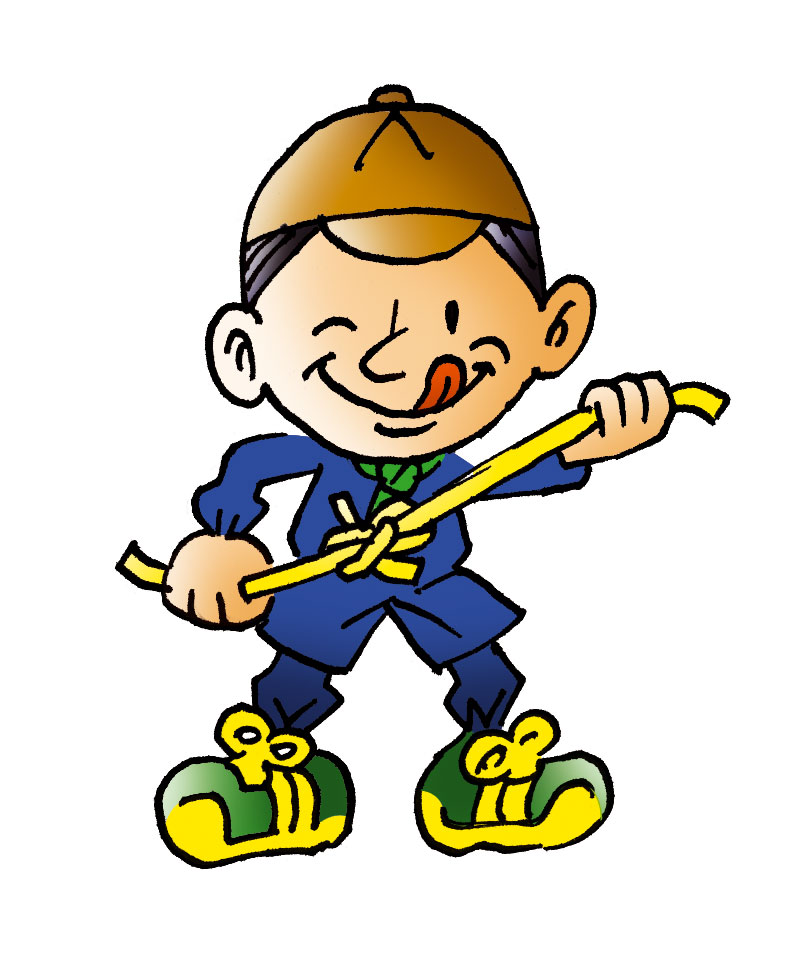 